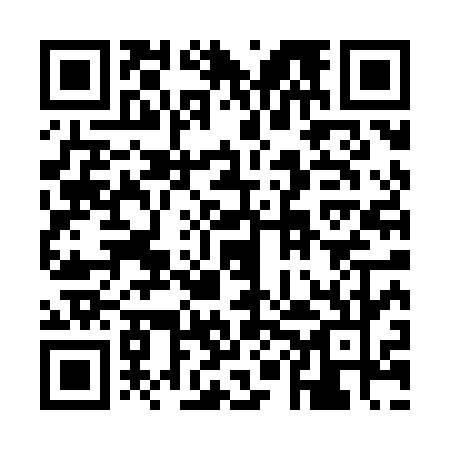 Prayer times for Bosquetville, BelgiumWed 1 May 2024 - Fri 31 May 2024High Latitude Method: Angle Based RulePrayer Calculation Method: Muslim World LeagueAsar Calculation Method: ShafiPrayer times provided by https://www.salahtimes.comDateDayFajrSunriseDhuhrAsrMaghribIsha1Wed3:556:181:415:429:0411:172Thu3:526:161:405:439:0611:203Fri3:486:141:405:449:0711:224Sat3:456:121:405:449:0911:255Sun3:426:111:405:459:1011:286Mon3:386:091:405:469:1211:317Tue3:356:071:405:469:1311:348Wed3:326:061:405:479:1511:379Thu3:286:041:405:479:1611:4010Fri3:256:031:405:489:1811:4311Sat3:256:011:405:499:1911:4712Sun3:246:001:405:499:2111:4813Mon3:235:581:405:509:2211:4814Tue3:235:571:405:509:2411:4915Wed3:225:551:405:519:2511:5016Thu3:225:541:405:519:2711:5017Fri3:215:521:405:529:2811:5118Sat3:215:511:405:529:2911:5219Sun3:205:501:405:539:3111:5220Mon3:205:491:405:539:3211:5321Tue3:195:471:405:549:3311:5322Wed3:195:461:405:559:3511:5423Thu3:185:451:405:559:3611:5524Fri3:185:441:405:569:3711:5525Sat3:185:431:405:569:3911:5626Sun3:175:421:415:579:4011:5627Mon3:175:411:415:579:4111:5728Tue3:175:401:415:579:4211:5829Wed3:165:391:415:589:4311:5830Thu3:165:381:415:589:4411:5931Fri3:165:381:415:599:4511:59